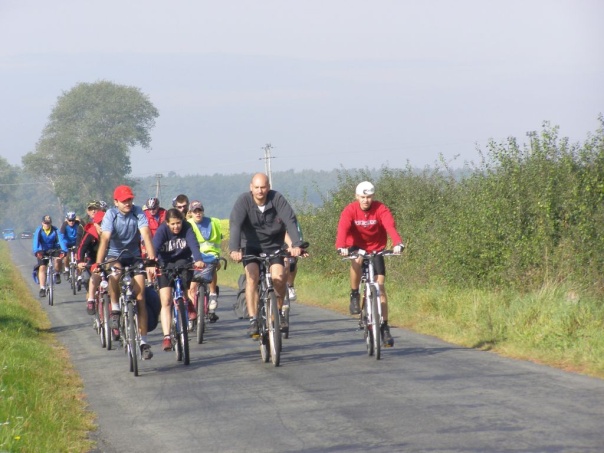 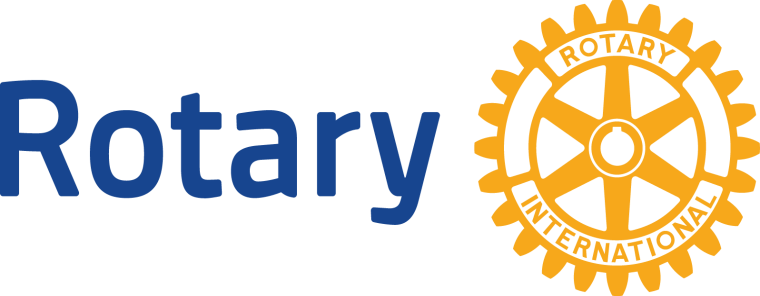 ROTARY DAYS2015 Charity Bicycle RideMay 30, 2015Along the Western Reserve Greenway TrailIn Ashtabula and Trumbull Counties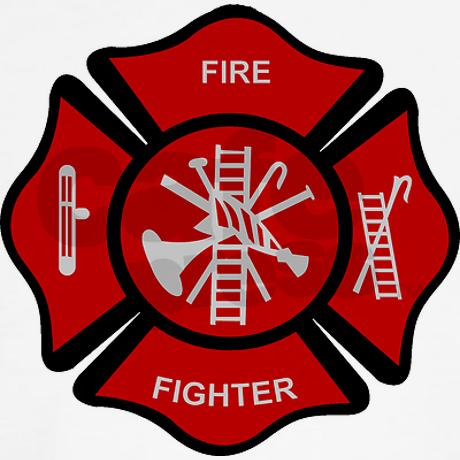 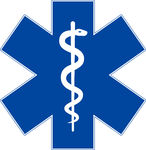 IN PARTNERSHIP WITHAREA FIRST-RESPONDERSParticipants can start anywhere/anytime between 8 a.m. to 1 p.m. along the 44 mile route of the Western Reserve Greenway Trail   Distances are determined by the Participants.  Each participant is given a route card which is stamped at the checkpoints/rest stops along the trail.  Checkpoints/rest stops staffed by First-Responders and Rotarians and will provide:		Staffed by First-Responders and Rotarians		First-Aid		Bicycle maintenance		Refreshments		Route Card Stamps  Lamson Rd. Rallying Point between 11 am -1pm where participants and their families can enjoy:Food/refreshments for sale, entertainment and other activities 	Rotary information booths (all clubs, highlighting activities/charities	First-responder demonstrations	Check points for picking up packets (No need to start at Lamson Rd.)COST:  $30 PER PERSON, $100 PER FAMILYFOR REGISTRATION INFORMATION GO TO:  http://rotarydistrict6630.org/SitePage/2014-15-rotary-days-events-information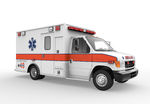 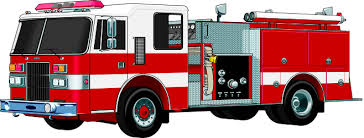 